                             Colegio Emilia Riquelme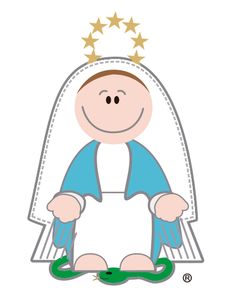 Tecnología e informática 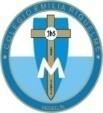 Grado: 6Gracias por su apoyo.Un saludo enorme y Dios los guarde.Nuestras clases en el horario normal los lunes de 08:00 a 9:00 am.Miércoles de 9:30 a 10:30 aclarar dudas por WhatsApp.(Los correos por si se presentan inquietudes). Correo: protecnologia11@gmail.com. Fecha 14 de septiembre 2020Saludo: tarjeta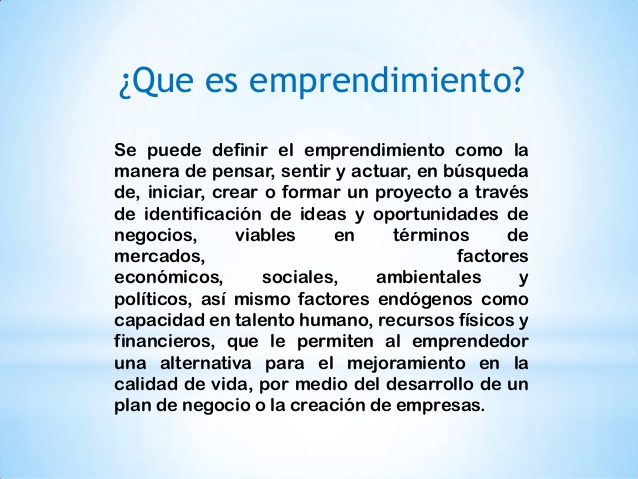 Tema: Definición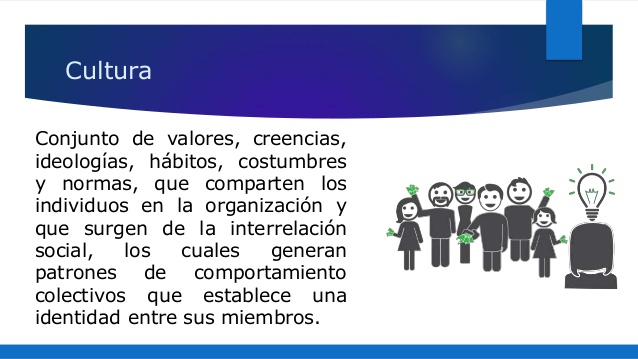 Fecha 16 de septiembre 2020Saludo: tarjetaTema: uso del Paint.Debes realizar en Paint la portada para un libro infantil, que invite a los niños hacer emprendedores.Video: https://www.youtube.com/watch?v=j-YLX1tFPbU